Začátkem září nás po delší pauze navštívil pan Šimon Pečenka se svým hudebním představením. Ze svého repertoáru si pro naše klienty přichystal pásmo známých písniček Karla Hašlera a Karla Gotta. Svým zvučným, melodickým hlasem potěšil všechny jejich příznivce. Vystoupení se moc líbilo.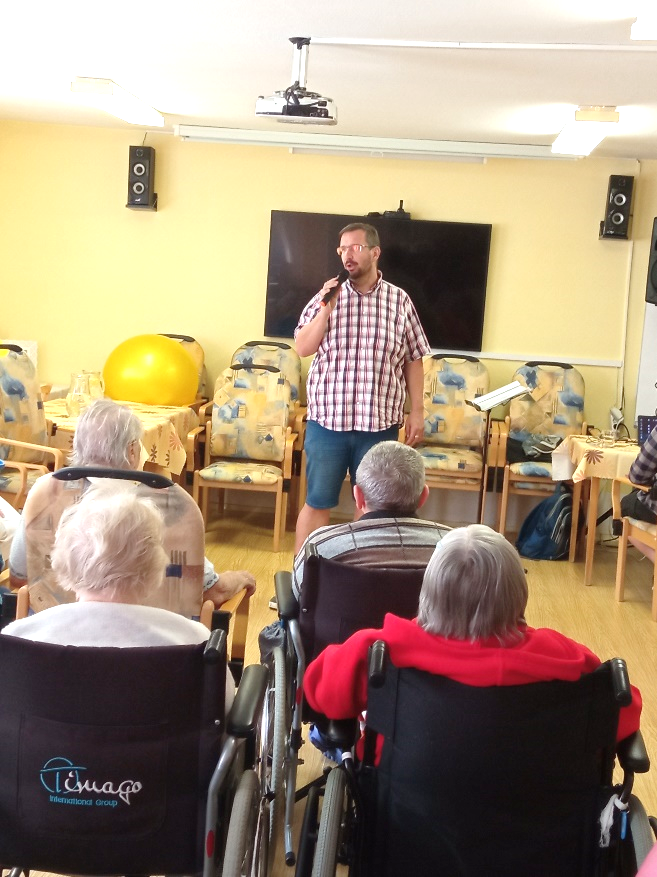 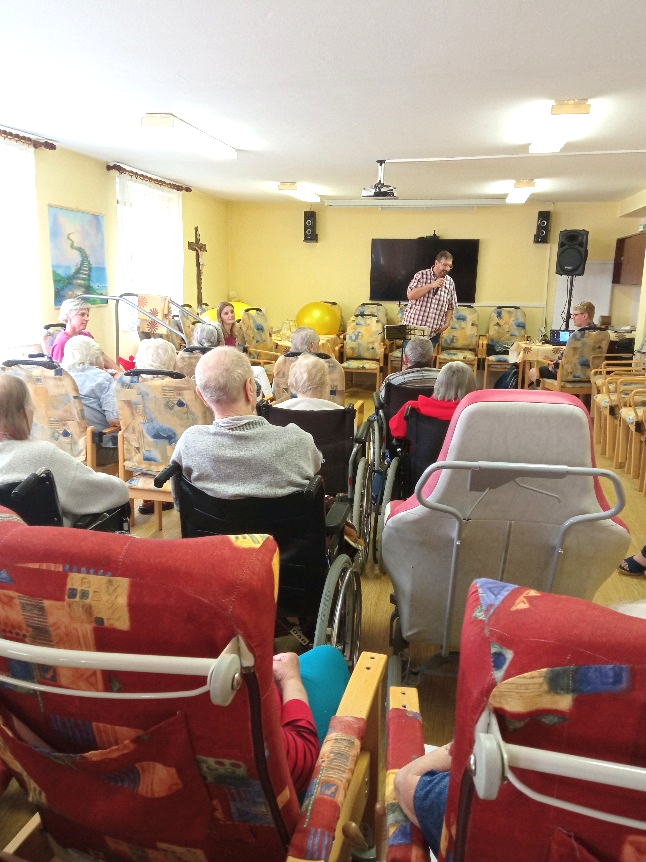 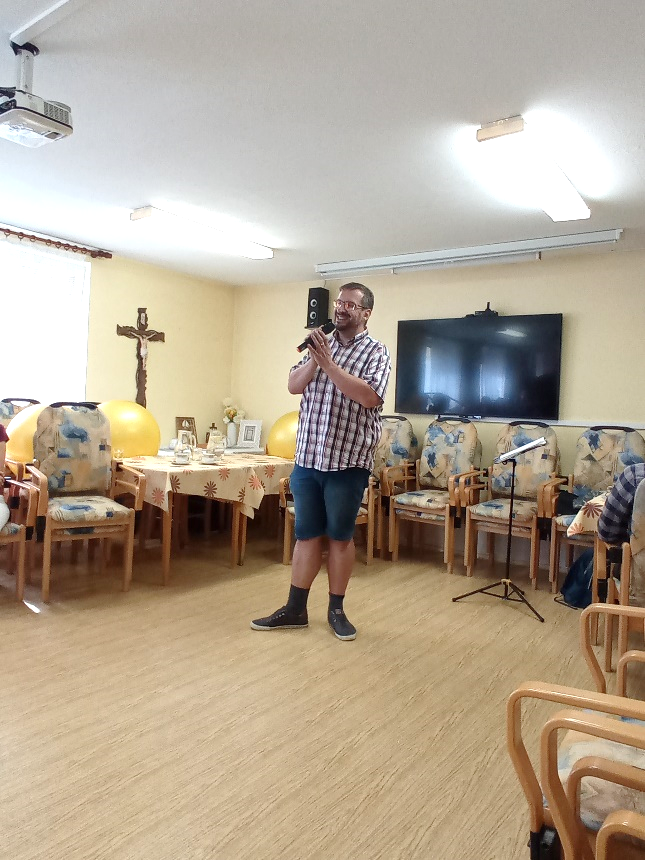 